ТЕРРИТОРИАЛЬНАЯ ИЗБИРАТЕЛЬНАЯ КОМИССИЯ
ГОРОДА УССУРИЙСКА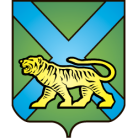 РЕШЕНИЕ г. УссурийскОб освобождении члена участковой  избирательной комиссии с правом решающего голоса избирательного участка № 2827 Коваленко Т.И. от обязанностей члена комиссии до истечения срока полномочийНа основании сведений, полученных из Управления записи актов гражданского состояния администрации Уссурийского городского округа Приморского края  о смерти Коваленко Татьяны Ильиничны члена участковой избирательной комиссии с правом решающего голоса избирательного участка № 2827, в соответствии с подпунктом «г» пункта 8 статьи 29 Федерального закона от 12 июня 2002 года № 67-ФЗ «Об основных гарантиях избирательных прав и права на участие в референдуме граждан Российской Федерации», пунктом 4 части 8 статьи 31 Избирательного кодекса Приморского края территориальная избирательная комиссия города УссурийскаРЕШИЛА:1. Освободить от обязанностей члена участковой избирательной комиссии с правом решающего голоса избирательного участка № 2827 Коваленко Татьяну Ильиничну до истечения срока полномочий.  2. Направить данное решение в участковую избирательную комиссию избирательного участка № 2827. 3. Разместить настоящее решение на официальном сайте администрации Уссурийского городского округа в разделе «Территориальная избирательная комиссия города Уссурийска» в информационно-телекоммуникационной сети «Интернет».Председатель комиссии                                                                  Т.И. ОвчинниковаСекретарь заседания				    			           Н.А. Ферман05 ноября 2015 года                       № 761/124